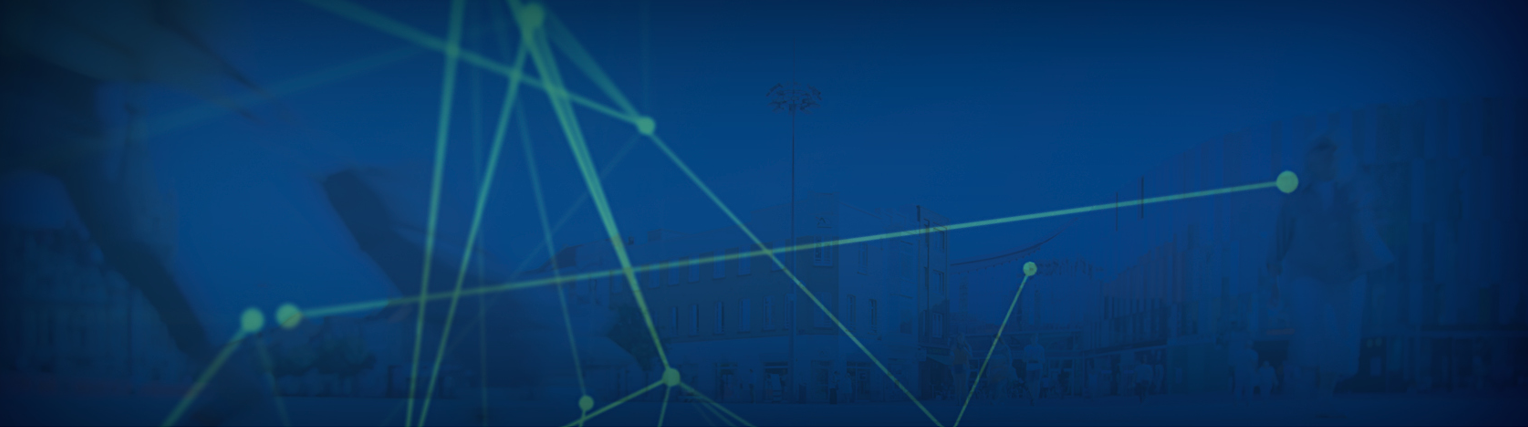 Dossier de candidatureLes candidats doivent se référer au règlement du concours afin de remplir les éléments précisément.Candidat : Innovation proposée : Maximum 10 lignes par critère Cochez cette case si le dossier de candidature contient un document complémentaire J’atteste avoir lu et accepté l’ensemble du règlement du concours (disponible ici) 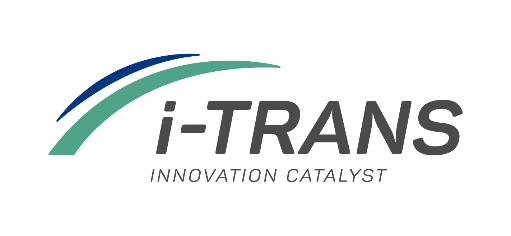 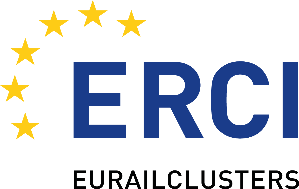 Nom de l’entitéSecteur d’activitéNombre d’employés (consolidé)Nom du déposantFonctionAdressePaysTéléphoneEmail Nom du produit, service, procédé Description succincte de l’innovationDescription du caractère innovant du produit, service ou procédéAvantages économiquesL’avantage compétitif qu’apporte / que peut apporter l’innovation à l’entreprise qui l’a développéePortée de l'innovation (état de l'art international, opportunités de développement, marchés ciblés…)L’innovation a-t-elle été développée en partenariat (avec des entités privées et/ou publiques) ?Oui / NonPrécisez : 